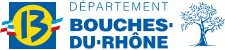 ANNEE 2021FORMULAIRE ASSOCIATIONSSERVICE JEUNESSEPROJET SPECIFIQUE1. Identification de l'association1.1 Nom - Dénomination    : 1.2 Personne en charge du dossier : (Nom, Tel, Mail)2. Relations avec d'autres associationsVotre association bénéficie-t-elle d’agréments administratifs : (Si oui, merci de préciser)Votre association bénéficie-t-elle de la carte collégien˟ ?            Oui                        Non Si non, veuillez contacter :                                                - Mme PEGLION Jeannine  04.13.31.68.23                  OU                                                                                                     }  POLE LOISIRS                                                 - Mme SERRATORE Emilie  04.13.31.96.61     ˟La carte « Collégien de Provence » est une carte nominative, évolutive et connectée exclusivement réservée aux collégiens de la 6ème à la 3ème scolarisés dans un collège des Bouches-du-Rhône.Cette nouvelle carte permet de répondre aux besoins des collégiens et à ceux de leur famille grâce à deux porte-monnaie utilisables dans les domaines du sport, de la culture et des loisirs (100 euros) et du soutien scolaire (50 euros).La carte « Collégien de Provence » donne également accès à des pourcentages de réduction tout au long de l’année auprès des enseignes et associations partenaires !3. Relations avec d'autres associationsA quel réseau, union ou fédération, l'association est-elle affiliée ? (indiquer le nom complet, ne pas utiliser de sigle) :4. Effectif de l’association sur l’année écouléeA quel réseau, union ou fédération, l'association est-elle affiliée ? (indiquer le nom complet, ne pas utiliser de sigle) :5. Présentation détaillée et motivation du projetIntitulé du projet : (Si celui-ci a déjà été réalisé merci de nous fournir le Compte rendu moral et financier avec ce formulaire)Quel est le lieu (ou quels sont les lieux) de réalisation du projet ?Quelles sont les  dates prévisionnelles du projet ? La réalisation du projet nécessite-t-elle  de l’hébergement ? Oui       NonSi oui, quel coût cela représente-t-il par nuitée et par jeune pour l’association ?Décrire précisément la mise en œuvre du projet :Merci de préciser ces éléments : D’où proviennent les jeunes participants s’ils ne sont pas adhérents de l’association ?L’encadrement des activités est-il dispensé par des personnes diplômées ?         Oui                NonSi oui, merci de préciser dans ce tableauQuels sont les objectifs du projet ? Quels indicateurs vous permettront d’apprécier l’atteinte des objectifs prévus ?Le projet nécessite-il un déplacement ?      Oui           Non     Si oui, merci de préciser le mode de déplacement et le coût.Y aura-il de la communication autour du projet ?     Oui           NonSi oui, merci de préciser les moyens utilisés.Faut-il être adhérent pour participer au projet ?          Oui                NonQuel est le coût de participation au projet ? Y’a t-il différents tarifs ? Merci de détailler :Veuillez indiquer toute information complémentaire qui vous semblerait pertinente :6. Informations FinancièresIndiquez toutes les subventions publiques qui vous ont été attribuées pour soutenir ce projet au titre de l’exercice 2020 (même si le versement n’a pas encore eu lieu)Nombre d’adhérents totalJeunes de 0 à 6 ansJeunes de7 à 10 ansJeunes de 11 à 14 ansJeunes de 15 à 18 ansJeunes de 18 à 25 ansVolume Horaire Des activités.Activités proposées (Bref descriptif)Public Cible(Précisez le nombre)Nombre de Jours :Créneaux Horaires :Volume horaire sur la durée du projet :Descriptif :Merci de préciser le niveau de qualification des intervenants :Jeunes 0 – 10 ans :Jeunes 11 – 25 ans : Adultes 25 et + :Faut-il être membre de l’association pour participer ?Qualification(DEJEPS – Cursus Staps - BPJEPS – BAFD – BAFA – CQP …)Poste occupéVolume Horaire Sur le ProjetType de contrat(Bénévolat – Défraiement – Volontaire – Emploi aidé – Auto entrepreneur - Salarié )Taux horaire netSUBVENTIONS PUBLIQUES 2020 ATTRIBUEES(tous services confondus)SUBVENTIONS PUBLIQUES 2020 ATTRIBUEES(tous services confondus)ETAT€REGION€DEPARTEMENT€EPCI€COMMUNE€AUTRE€SUR LE PROJET N-1SUR LE PROJET N-1TOTAL FRAIS DE DEPLACEMENT€ACHATS MATIERES ET FOURNITURES€LOCATIONS€REMUNERATION D’INTERMEDIAIRES ET HONORAIRES€PUBLICITE€DEPLACEMENTS MISSIONS€REMUNERATION DES PERSONNELS€CHARGES SOCIALES€